Извещениео приеме заявлений о предоставлении земельного участка в аренду расположенного по адресу: Забайкальский край, Краснокаменский район в границах из земель сельскохозяйственного назначения, государственная собственность на которые не разграничена, с видом разрешенного использования для сельскохозяйственного производства 	Администрация муниципального района «Город Краснокаменск и Краснокаменский район» Забайкальского края в соответствии со статьями 39.6, 39.18 Земельного кодекса Российской Федерации, сообщает о приеме заявлений о предоставлении земельного участка в аренду с видом разрешенного использования: для сельскохозяйственного производства.	Сведения о земельном участке:	Заявления принимаются в администрации муниципального района «Город Краснокаменск и Краснокаменский район» Забайкальского края по адресу: Забайкальский край, город Краснокаменск, 505, здание Администрации, кабинет 306. Время приема: пн-чт – с 08.00ч до 12.00ч, с 13.00ч до 17.00ч, пт - с 08.00ч до 12.00ч, с 13.00ч до 16.00ч, кроме праздничных и выходных дней. Заявление подаётся заинтересованным гражданином лично, либо через своего законного представителя. При этом к заявлению должна быть приложена копия документа, подтверждающего личность гражданина, а в случае обращения представителя – документ, подтверждающий полномочия представителя.Дата начала приёма заявлений: 26 марта 2024 г. Дата окончания приёма заявлений: 24 апреля 2024 г. Ознакомиться со схемой расположения земельного участка на кадастровом плане территории возможно по вышеуказанному адресу.Настоящее извещение размещено на сайте администрации муниципального района «Город Краснокаменск и Краснокаменский район» Забайкальского края в информационно-телекоммуникационной сети «Интернет» (http://adminkr.ru), в информационно-телекоммуникационной сети «Интернет» на официальном сайте Российской Федерации (https://torgi.gov.ru/).Телефон для справок 8(30245)4-11-12 в рабочее время.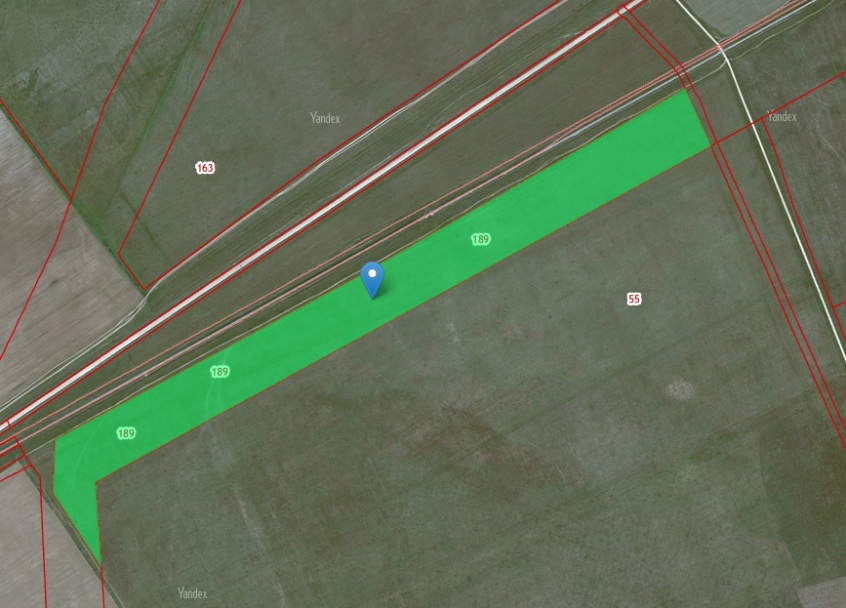 №Кадастровый номерМестоположение земельного участкаПлощадь земельного участка (кв.м.)175:09:280101:189Забайкальский край, Краснокаменский район427528